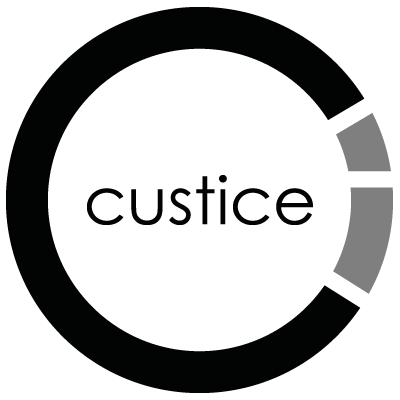 2014-03-18		1 (3)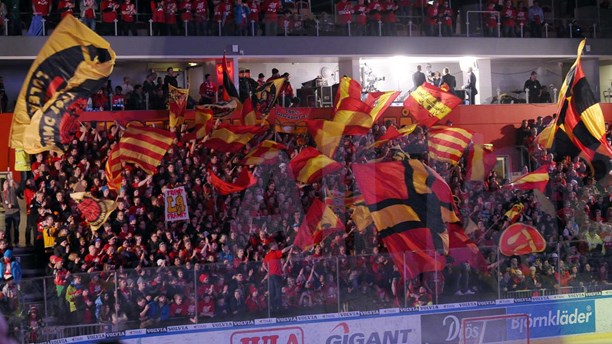 2014-03-18		2 (3)2014-03-18		3 (3)